Curriculum Overview for Year 4 SPRINGENGLISH        Reading: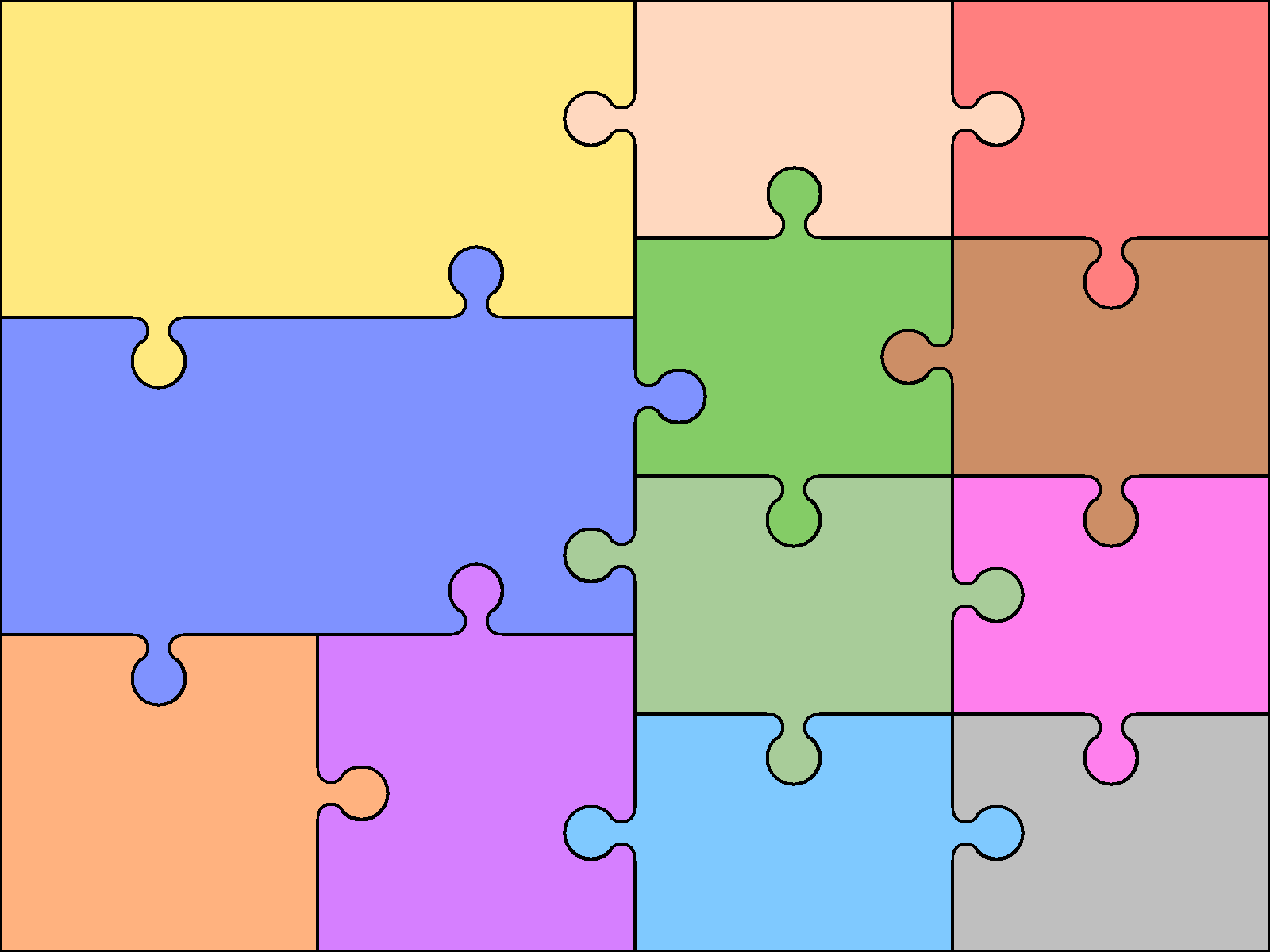 •	Use knowledge to read             Unfamiliar texts (Nelson Mandela, •	Read a range of fiction and•	Non-fiction.•	Use dictionaries to check meaning.•	Prepare poems to perform – acrostic poems.•	Check own understanding of	Reading. Develop the skill of scanning aheadSTRIDE AHEAD programme – increase the speed of reading•	Draw inferences and make              predictions.Writing:•	Use dictionary to confirm spellingsUse THESAURUS to extend vocabulary choice•	Write simple dictated sentences •	Use handwriting joins appropriatelyExplore the concept of THINKIUNG HATS: writing to show an awareness of fact and opinion•	BIG WRITING tasks: eg) TINGA TINGA STORYWriting:•	Use dictionary to confirm spellingsUse THESAURUS to extend vocabulary choice•	Write simple dictated sentences •	Use handwriting joins appropriatelyExplore the concept of THINKIUNG HATS: writing to show an awareness of fact and opinion•	BIG WRITING tasks: eg) TINGA TINGA STORYGrammar:•	Use a range of conjunctions•	Use perfect tense•	Use a range of nouns & pronouns, propositionsISPACE•	Use time connectives•	Introduce speech punctuation•	Know language of clausesSpeaking & listening •	SYNONYMS•	Participate in conversation•	Consider and evaluate      different viewpointsOnline SPAG sessionsArt & DesignGiacometti figures – African modelsPastel facesSilhouette of African skyComputingPowerpoint quiz related to a country of choice from Africa – include questions and answer sectionScratch – make own scratch project.  Include speech, multiple characters, change of backdrop, sound etc. Video about how digestion works (Ipad)TYPING skills – copy out text in 10 minutes. Get a words/minute scoreENGLISH        Reading:•	Use knowledge to read             Unfamiliar texts (Nelson Mandela, •	Read a range of fiction and•	Non-fiction.•	Use dictionaries to check meaning.•	Prepare poems to perform – acrostic poems.•	Check own understanding of	Reading. Develop the skill of scanning aheadSTRIDE AHEAD programme – increase the speed of reading•	Draw inferences and make              predictions.Writing:•	Use dictionary to confirm spellingsUse THESAURUS to extend vocabulary choice•	Write simple dictated sentences •	Use handwriting joins appropriatelyExplore the concept of THINKIUNG HATS: writing to show an awareness of fact and opinion•	BIG WRITING tasks: eg) TINGA TINGA STORYWriting:•	Use dictionary to confirm spellingsUse THESAURUS to extend vocabulary choice•	Write simple dictated sentences •	Use handwriting joins appropriatelyExplore the concept of THINKIUNG HATS: writing to show an awareness of fact and opinion•	BIG WRITING tasks: eg) TINGA TINGA STORYGrammar:•	Use a range of conjunctions•	Use perfect tense•	Use a range of nouns & pronouns, propositionsISPACE•	Use time connectives•	Introduce speech punctuation•	Know language of clausesSpeaking & listening •	SYNONYMS•	Participate in conversation•	Consider and evaluate      different viewpointsOnline SPAG sessionsDesign & TechnologyA plate of healthy food – air drying clayGeographyName and locate countries, capitals and cities of AfricaIdentify physical features  of named areas of Africa: eg) South Africa, EgyptStudy of a country within Africa – population, physical features ,festivals, languages,  MATHS:FRACTIONS:Recognise and show, using diagrams, families of common equivalent fractions. Count up and down in hundredths; recognise that hundredths arise when dividing an object by one hundred and dividing tenths by ten. Solve problems involving increasingly harder fractions to calculate quantities, and fractions to divide quantities, including non-unit fractions where the answer is a whole number. Add and subtract fractions with the same denominator.Decimals: Recognise and write decimal equivalents of any number of tenths or hundredths. Recognise and write decimal equivalents to Find the effect of dividing a one or two digit number by 10 or 100, identifying the value of the digits in the answer as ones, tenths and hundredths. Round decimals with one decimal place to the nearest whole number. Compare numbers with the same number of decimal places up to two decimal places.Decimals: Recognise and write decimal equivalents of any number of tenths or hundredths. Recognise and write decimal equivalents to Find the effect of dividing a one or two digit number by 10 or 100, identifying the value of the digits in the answer as ones, tenths and hundredths. Round decimals with one decimal place to the nearest whole number. Compare numbers with the same number of decimal places up to two decimal places.Measurement Time: Convert between different units of measure, e.g. hour to minute. Read, write & convert time between analogue and digital 12 and 24 hour clocks. Solve problems involving converting from hours to minutes; minutes to seconds; years to months; weeks to daysMeasurement: Money Solve simple measure and money problems involving fractions and decimals to two decimal places. Estimate, compare and calculate different measures, including money in pounds and pence.Design & TechnologyA plate of healthy food – air drying clayGeographyName and locate countries, capitals and cities of AfricaIdentify physical features  of named areas of Africa: eg) South Africa, EgyptStudy of a country within Africa – population, physical features ,festivals, languages,  MATHS:FRACTIONS:Recognise and show, using diagrams, families of common equivalent fractions. Count up and down in hundredths; recognise that hundredths arise when dividing an object by one hundred and dividing tenths by ten. Solve problems involving increasingly harder fractions to calculate quantities, and fractions to divide quantities, including non-unit fractions where the answer is a whole number. Add and subtract fractions with the same denominator.Decimals: Recognise and write decimal equivalents of any number of tenths or hundredths. Recognise and write decimal equivalents to Find the effect of dividing a one or two digit number by 10 or 100, identifying the value of the digits in the answer as ones, tenths and hundredths. Round decimals with one decimal place to the nearest whole number. Compare numbers with the same number of decimal places up to two decimal places.Decimals: Recognise and write decimal equivalents of any number of tenths or hundredths. Recognise and write decimal equivalents to Find the effect of dividing a one or two digit number by 10 or 100, identifying the value of the digits in the answer as ones, tenths and hundredths. Round decimals with one decimal place to the nearest whole number. Compare numbers with the same number of decimal places up to two decimal places.Measurement Time: Convert between different units of measure, e.g. hour to minute. Read, write & convert time between analogue and digital 12 and 24 hour clocks. Solve problems involving converting from hours to minutes; minutes to seconds; years to months; weeks to daysMeasurement: Money Solve simple measure and money problems involving fractions and decimals to two decimal places. Estimate, compare and calculate different measures, including money in pounds and pence.	   Modern	    LanguagesListen and engageAsk and answer questionsSpeak in sentences using familiar vocabularyDevelop appropriate pronunciationShow understanding of words and phrasesBroaden vocabulary		 Physical EducationUse running, jumping, catching and throwing in isolation and combination.Play competitive games, modified as appropriate.Compare performances to achieve personal bests.Swimming proficiency at 25m.Work towards achieving  BAGA 5 award	  MusicUse voice and fife with increasing accuracy, control and expression.Follow, copy and improvise.Listen with attention to detail.Play increasingly more complex tunesBegin to appreciate a wide range of live and recorded music. Religious EducationFollowing Stockport New Curriculum 2016:     ScienceAnimals including humans:DIGESTIVE SYSTEM RESPIRATORY SYSTEMCIRCULATORY SYSTEMMUSCLES.SKELETON     ScienceAnimals including humans:DIGESTIVE SYSTEM RESPIRATORY SYSTEMCIRCULATORY SYSTEMMUSCLES.SKELETONHistoryHistory	   Modern	    LanguagesListen and engageAsk and answer questionsSpeak in sentences using familiar vocabularyDevelop appropriate pronunciationShow understanding of words and phrasesBroaden vocabulary		 Physical EducationUse running, jumping, catching and throwing in isolation and combination.Play competitive games, modified as appropriate.Compare performances to achieve personal bests.Swimming proficiency at 25m.Work towards achieving  BAGA 5 award	  MusicUse voice and fife with increasing accuracy, control and expression.Follow, copy and improvise.Listen with attention to detail.Play increasingly more complex tunesBegin to appreciate a wide range of live and recorded music. Religious EducationFollowing Stockport New Curriculum 2016: